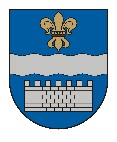   LATVIJAS REPUBLIKASDAUGAVPILS PILSĒTAS DOMEReģ. Nr. 90000077325, K. Valdemāra iela 1, Daugavpils, LV-5401, tālr. 65404344, 65404368, fakss 65421941 e-pasts info@daugavpils.lv   www.daugavpils.lvLĒMUMSDaugavpilī2020.gada 16.jūlijā	                                                                                    Nr. 282                                                                                                                                                                                                   (prot.Nr.29,  11.§)                                                                                                                    Par SIA „Daugavpils zobārstniecības poliklīnika”, PSIA „Sadzīves pakalpojumu kombināts”, AS “Daugavpils satiksme”,  SIA „Daugavpils bērnu veselības centrs” un SIA “Daugavpils ūdens” 2019.gada 50% no peļņas neizmaksāšanu dividendēsPamatojoties uz likuma „Par pašvaldībām” 21.panta pirmās daļas 27.punktu, Publiskas personas kapitāla daļu un kapitālsabiedrību pārvaldības likuma 35.panta pirmo daļu, Komercdarbības atbalsta kontroles likuma 7.pantu, Daugavpils pilsētas domes 2005.gada 11.augusta saistošo noteikumu Nr.5 “Daugavpils pilsētas pašvaldības nolikums” 9.3.punktu, 9.9.punktu, 9.11.punktu, 9.12.punktu, Daugavpils pilsētas domes noteikumu Nr.12 „Kārtība, kādā pašvaldības kapitālsabiedrības un publiski privātās kapitālsabiedrības, kurās pašvaldība ir dalībnieks (akcionārs) nosaka dividendēs izmaksājamo peļņas daļu, un veic maksājumus pašvaldības budžetā par pašvaldības kapitāla izmantošanu“ (apstiprināti ar Domes 29.10.2015. lēmumu Nr.437) 4.punktu, 6.-7.punktu,ievērojot SIA „Daugavpils zobārstniecības poliklīnika” 2020.gada 13.februāra dalībnieku sapulcē apstiprināto 2020.gada rīcības plānu,PSIA „Sadzīves pakalpojumu kombināts” 2020.gada 19.februāra dalībnieku sapulcē apstiprināto 2020.gada rīcības plānu,AS “Daugavpils satiksme” 2020.gada 14.februāra akcionāru sapulcē apstiprināto 2020.gada rīcības plānu,SIA „Daugavpils bērnu veselības centrs” 2020.gada 30.janvāra dalībnieku sapulcē apstiprināto 2020.gada rīcības plānu,ievērojot SIA „Daugavpils ūdens” 2016.gada 27.decembra dalībnieku sapulcē apstiprināto vidējā termiņa darbības stratēģiju 2017.-2020.gadamņemot vērā SIA „Daugavpils zobārstniecības poliklīnika” 2020.gada 17.marta dalībnieku sapulcē apstiprināto 2019.gada pārskatu ar gada peļņu 5 370,00 EUR,PSIA „Sadzīves pakalpojumu kombināts” 2020.gada 7.aprīļa dalībnieku sapulcē apstiprināto 2019.gada pārskatu ar gada peļņu 12 575,00 EUR,Dokuments ir parakstīts ar drošu elektronisko parakstu un satur laika zīmoguAS “Daugavpils satiksme” 2020.gada 28.maija akcionāru sapulcē apstiprināto 2019.gada pārskatu ar gada peļņu 18 183,00 EUR, SIA „Daugavpils bērnu veselības centrs” 2020.gada 24.marta dalībnieku sapulcē apstiprināto 2019.gada pārskatu ar gada peļņu 4 688,00 EUR, ņemot vērā SIA „Daugavpils ūdens” 2020.gada 30.jūnija dalībnieku sapulcē apstiprināto 2019.gada pārskatu ar gada peļņu 104 006,00 EUR, atklāti balsojot: atklāti balsojot: PAR – 11 (A.Broks, J.Dukšinskis, A.Elksniņš, A.Gržibovskis, L.Jankovska, R.Joksts, I.Kokina, N.Kožanova, J.Lāčplēsis, I.Prelatovs, H.Soldatjonoka), PRET – nav, ATTURAS – nav,  Daugavpils pilsētas dome nolemj:Atļaut SIA „Daugavpils zobārstniecības poliklīnika”, reģistrācijas Nr.41503007355, neizmaksāt dividendēs 2019.gada 50% no peļņas 2 685,00 EUR apmērā, novirzot naudas līdzekļus zobārstniecības iekārtu iegādei.Atļaut PSIA „Sadzīves pakalpojumu kombināts”, reģistrācijas Nr.41503002428, neizmaksāt dividendēs 2019.gada 50% no peļņas 6 287,50 EUR apmērā, novirzot naudas līdzekļus Ziemeļu industriālās zonas ēkas Višķu ielā 21i, Daugavpilī un Pirts Nr.4 ēkas Sēlijas ielā, Daugavpilī remontam.Atļaut AS “Daugavpils satiksme”, reģistrācijas Nr.41503002269, neizmaksāt dividendēs 2019.gada 50% no peļņas 9 091,50 EUR apmērā, novirzot naudas līdzekļus videonovērošanas sistēmas uzstādīšanai.Atļaut SIA „Daugavpils bērnu veselības centrs”, reģistrācijas Nr.41503021397, neizmaksāt dividendēs 2019.gada 50% no peļņas 2 344,00 EUR apmērā, novirzot naudas līdzekļus jaunu funkcionālu diagnostikas iekārtu iegādei.Atļaut SIA „Daugavpils ūdens”, reģistrācijas Nr.41503021397, neizmaksāt dividendēs 2019.gada 50% no peļņas 52 003,00 EUR apmērā, novirzot naudas līdzekļus projekta “Energoefektivitātes paaugstināšana Daugavpils pilsētas pašvaldības kapitālsabiedrības ēkās – Ūdensvada ielā 3, Daugavpilī” Nr.4.2.2./18/I/008 realizācijai un vienas decentralizēto notekūdeņu pieņemšanas vietas izveidošanai.Pielikumā: 1. Atzinums par dividendēs izmaksājamās peļņas daļas atstāšanu SIA „Daugavpils                   zobārstniecības poliklīnika”.2. Atzinums par dividendēs izmaksājamās peļņas daļas atstāšanu PSIA „Sadzīves                   pakalpojumu kombināts”.3. Atzinums par dividendēs izmaksājamās peļņas daļas atstāšanu AS “Daugavpils  satiksme”.4. Atzinums par dividendēs izmaksājamās peļņas daļas atstāšanu SIA „Daugavpils  bērnu veselības centrs”.5. Atzinums par dividendēs izmaksājamās peļņas daļas atstāšanu SIA „Daugavpils ūdens”.Domes priekšsēdētājs					                                        I.PrelatovsDokuments ir parakstīts ar drošu elektronisko parakstu un satur laika zīmogu